ПРОЕКТВ соответствии с Федеральным законом от 6 октября 2003 года № 131-ФЗ «Об общих принципах организации местного самоуправления в Российской Федерации», Уставом Шумерлинского муниципального округа Чувашской Республики и в целях создания условий, для включения молодежи в социально-экономическую, политическую и культурную жизнь, содействия формированию осознанной и активной гражданской позиции у молодежи, проживающей на территории Шумерлинского муниципального округа,Собрание депутатов Шумерлинского муниципального округаЧувашской Республики решило:Утвердить:1.1. Положение о Молодежном парламенте Шумерлинского муниципального округа Чувашской Республики при Собрании депутатов Шумерлинского муниципального округа первого созыва согласно приложению № 1 к настоящему решению.1.2. Организационную комиссию по формированию состава Молодежного парламента Шумерлинского муниципального округа Чувашской Республики при Собрании депутатов Шумерлинского муниципального округа первого созыва согласно приложению № 2 к настоящему решению.2. Признать утратившим силу решение собрания депутатов Шумерлинского района Чувашской Республики от 14 декабря 2012 года № 29/5 «О молодежном парламенте при Собрании депутатов Шумерлинского района».3. Контроль за исполнением настоящего решения возложить на заместителя главы администрации - начальника отдела образования, спорта и молодёжной политики администрации Шумерлинского муниципального округа Чувашской Республики.4. Настоящее решение вступает в силу после его официального опубликования в периодическом печатном издании «Вестник Шумерлинского муниципального округа» и подлежит размещению на официальном сайте Шумерлинского муниципального округа в информационно-телекоммуникационной сети «Интернет».Приложение № 1 к решению Собрания депутатов Шумерлинского муниципального округа первого созываот __.__.2023 № ___ Положениео молодёжном парламенте Шумерлинского муниципального округа Чувашской Республики при Собрании депутатов Шумерлинского муниципального округа Чувашской Республики первого созыва1.1. Молодежный парламент Шумерлинского муниципального округа Чувашской Республики (далее - Молодежный парламент) является совещательным и консультативным органом при Собрании депутатов Шумерлинского муниципального округа Чувашской Республики первого созыва (далее - Собрание депутатов) и состоит из представителей молодых граждан, зарегистрированных и проживающих на территории Шумерлинского муниципального округа. 1.2. Молодежный парламент состоит из не менее 20 и не более 30 человек. Персональный состав утверждается решением Собрания депутатов  Шумерлинского муниципального округа Чувашской Республики на срок полномочия Собрания депутатов Шумерлинского муниципального округа Чувашской Республики первого созыва по результатам конкурса по формированию состава парламента. 1.3. Молодежный парламент действует на принципах гласности, коллегиальности, учета мнения заинтересованных сторон. 1.4. Молодежный парламент осуществляет свою деятельность, руководствуясь законами и иными нормативными правовыми актами Российской Федерации и Чувашской Республики, нормативными правовыми актами Шумерлинского муниципального округа, настоящим Положением, а также регламентом Молодежного парламента. II. Цели и задачи 2.1. Молодежный парламент создается в целях создания условий для включения молодежи в социально-экономическую, политическую и культурную жизнь и содействия формированию осознанной и активной гражданской позиции у молодежи, проживающей на территории Шумерлинского муниципального округа Чувашской Республики, привлечения молодежи Шумерлинского муниципального округа к участию в нормотворческой деятельности Собрания депутатов, содействия в области законодательного регулирования прав и законных интересов молодежи, участия молодых граждан Шумерлинского муниципального округа в движении российского молодежного парламентаризма. 2.2. Основными задачами Молодежного парламента являются: 1) анализ и подготовка предложений по совершенствованию муниципальных нормативных правовых актов Шумерлинского муниципального округа, касающихся молодых граждан; 2) участие в реализации молодежной политики на территории Шумерлинского муниципального округа; 3) повышение интереса молодежи к нормотворческой деятельности; 4) формирование у молодежи правовой и политической культуры; 5) взаимодействие с молодежью и молодежными общественными объединениями Шумерлинского муниципального округа; 6) организация работы с молодежью по месту жительства; 7) развитие межмуниципального сотрудничества с молодежными организациями, молодежными парламентами муниципальных образований Чувашской Республики, субъектов Российской Федерации. III. Функции 3.1. Для реализации основных задач Молодежный парламент осуществляет следующие функции: 1) участвует в деятельности Собрания депутатов по подготовке к рассмотрению проектов решений, затрагивающих права и законные интересы молодежи; 2) направляет в Собрание депутатов замечания и предложения по внесению изменений в муниципальные нормативные правовые акты Шумерлинского муниципального округа; 3) осуществляет общественный контроль за реализацией законодательства в области защиты прав и законных интересов молодежи на территории Шумерлинского муниципального округа Чувашской Республики; 4) ведет просветительскую и разъяснительную работу среди молодежи, направленную на повышение правовой культуры молодежи, формирование активной гражданской позиции молодежи; 5) изучает мнение молодых граждан о деятельности органов местного самоуправления Шумерлинского муниципального округа по работе с молодежью; 6) взаимодействует в своей работе с молодежными общественными объединениями; 7) направляет главе Шумерлинского муниципального округа, в постоянные комиссии Собрания депутатов предложения по инициированию ими проведения рабочих групп, круглых столов, совещаний и др.; 8) взаимодействует с органами местного самоуправления по вопросам организации работы с молодежью по месту жительства; 9) осуществляет постоянное взаимодействие с международными, общероссийскими, межрегиональными, региональными и местными молодежными и детскими общественными объединениями; 10) представляет интересы молодежи Шумерлинского муниципального округа в системе молодежного парламентского движения в Российской Федерации; 11) осуществляет иные функции, соответствующие задачам парламента и не противоречащие законодательству Российской Федерации. IV. Порядок формирования 4.1. Членами Молодежного парламента могут быть граждане Российской Федерации, зарегистрированные и проживающие на территории Шумерлинского муниципального округа Чувашской Республики, в возрасте от 16 до 35 лет на момент их избрания в состав парламента. 4.2. Членами Молодежного парламента не могут быть: 1) лица, признанные недееспособными или ограниченно дееспособными на основании решения суда; 2) лица, имеющие непогашенную или неснятую судимость. 4.3. Гражданин, ставший членом Молодежного парламента и достигший тридцатипятилетнего возраста, сохраняет полномочия члена парламента до окончания срока полномочий парламента. Решение Собрания депутатов Шумерлинского муниципального округа Чувашской Республики об утверждении персонального состава подлежит опубликованию, а также размещению на официальном сайте Шумерлинского муниципального округа Чувашской Республики и в информационно-телекоммуникационной сети «Интернет». 4.4. Информация о формировании Молодежного парламента размещается на официальном сайте Шумерлинского муниципального округа Чувашской Республики в информационно-телекоммуникационной сети «Интернет» или иных средствах массовой информации. Прием заявлений о включении в состав Молодежного парламента осуществляется организационной комиссией по формированию состава Молодежного парламента Шумерлинского муниципального округа Чувашской Республики при Собрании депутатов Шумерлинского муниципального округа первого созыва в течение 30 дней со дня опубликования сообщения. Заявление представляется по форме согласно приложению № 1 к настоящему Положению. К заявлению должны быть приложены: - анкета установленного образца согласно приложению № 2 к настоящему Положению; - копия паспорта; - документ, содержащий сведения о роде занятий (справка с места работы, учебы); - материалы, подтверждающие активную общественную деятельность (копии грамот, благодарственных писем, сертификатов, дипломов, письма поддержки, рекомендательные письма). - Согласие на обработку персональных данных, оформленное в соответствии с требованиями Федерального закона от 27 июля 2006 года № 152-ФЗ «О персональных данных» (далее - Федеральный закон «О персональных данных»), приложение № 3 к Положению о молодёжном парламенте Шумерлинского муниципального округа Чувашской Республики при Собрании депутатов Шумерлинского муниципального округа Чувашской Республики первого созыва.Организационная комиссия по формированию состава Молодежного парламента рассматривает материалы в течение 15 дней после окончания срока приема заявлений и представляет на рассмотрение Собранию депутатов Шумерлинского муниципального округа Чувашской Республики для утверждения. 4.5. По результатам работы за год может проводиться ротация членов Молодежного парламента, по основаниям, предусмотренным пунктом 4.6 настоящего Положения. 4.6. Полномочия члена Молодежного парламента прекращаются досрочно в случае: 1) подачи им заявления о выходе из состава парламента; 2) неспособности участвовать в работе парламента по состоянию здоровья; 3) систематического (более трех раз в течение календарного года) отсутствия на заседаниях парламента; 4) вступления в законную силу вынесенного в отношении него обвинительного приговора суда; 5) признания его недееспособным либо ограниченно дееспособным, признания безвестно отсутствующим или объявления умершим на основании решения суда, вступившего в законную силу; 6) его смерти; 7) прекращения полномочий Молодежного парламента; 9) призыва его на военную службу или направления на заменяющую ее альтернативную гражданскую службу; 10) ротации. V. Организация деятельности 5.1. Основными формами работы Молодежного парламента являются заседание парламента и проведение встреч с населением. 5.2. Заседание Молодежного парламента созывается, как правило, один раз в квартал.5.3. Первое заседание Молодежного парламента открывает Председатель Собрания депутатов Шумерлинского муниципального округа Чувашской Республики. На первом заседании членами Молодежного парламента утверждается регламент и состав Президиума Молодежного парламента, избираются председатель Молодежного парламента, его заместитель и состав секретариата Молодежного парламента. 5.4. Порядок деятельности Молодежного парламента определяется регламентом Молодежного парламента. 5.5. Заседание Молодежного парламента считается правомочным, если на нем присутствует более половины утвержденного состава. 5.6. Решения Молодежного парламента принимаются открытым голосованием простым большинством голосов от числа присутствующих на заседании при условии наличия большинства, необходимого для принятия решений (кворума). 5.7. Председатель Молодежного парламента избирается из числа членов Молодежного парламента. 5.8. Председатель имеет заместителя, который замещает в случае его отсутствия. 5.9. Член Молодежного парламента имеет удостоверение, являющееся документом, подтверждающим полномочия члена Молодежного парламента, которым он пользуется в течение срока своих полномочий. 5.10. Члены Молодежного парламента осуществляют свою деятельность на общественных началах. 5.11. На заседание Молодежного парламента могут быть приглашены и могут принимать участие с правом совещательного голоса депутаты Собрания депутатов, представители органов местного самоуправления, представители иных органов власти Чувашской Республики, представители объединений и организаций Шумерлинского муниципального округа, средства массовой информации. 5.12. Молодежный парламент по направлениям своей деятельности разрабатывает и принимает решения, носящие рекомендательный характер, и доводит их до сведения главы Шумерлинского муниципального округа Чувашской Республики и постоянных комиссий Собрания депутатов. 5.13. Информационное, организационное обеспечение деятельности Молодежного парламента осуществляется советником главы администрации по работе с молодежью Шумерлинского муниципального округа, в сотрудничестве со специалистом по молодежной политике администрации Шумерлинского муниципального округа; 5.14. Заседания Молодежного парламента проводятся открыто. 5.15. Молодежный парламент отчитывается о своей деятельности перед Собранием депутатов 1 раз в год. VI. Реорганизация и прекращение деятельности 6.1. Решение о  прекращении деятельности Молодежного парламента принимается Собранием депутатов Шумерлинского муниципального округа Чувашской Республики. Приложение № 1к положению о Молодежном парламенте при Собрании депутатов Шумерлинского муниципального округа первого созываВ  конкурсную комиссию
по формированию Молодёжного парламентапри Собрании депутатов Шумерлинского муниципального округа Чувашской Республики

гражданина Российской Федерации
___________________________________(фамилия, имя, отчество)
____________________________________,
родившегося (-ейся) «___»________ ____ г.,
проживающего (-ей) по адресу:Чувашская Республика,_____________________________________
_____________________________________
____________________________________
(район, населённый пункт, улица, дом, корпус, квартира)
контактный телефон: ______________________________,
адрес электронной почты: __________________________,
заявление.
              Я, __________________________________________________________________,                                                                                                   (фамилия, имя, отчество)
заявляю о своём самовыдвижении для участия в конкурсе в качестве кандидата в члены Молодёжного парламента при Собрании депутатов Шумерлинского муниципального округа Чувашской Республики первого созыва и прошу допустить к участию в конкурсе.                Выражаю согласие на включение моей кандидатуры в состав Молодёжного парламента при Собрании депутатов Шумерлинского муниципального округа Чувашской Республики первого созыва в случае успешного прохождения конкурса.
«____ » ___________ 2023 г.
               (дата)
  ______________ / _________________________       (подпись)              (расшифровка (ФИО)Приложение № 2к положению о Молодежном парламенте при Собрании депутатов Шумерлинского муниципального округа первого созываАнкетакандидата в члены Молодежного парламентаШумерлинского муниципального округа при Собрании депутатов Шумерлинского муниципального округа Чувашской Республики первого созываI. Информация о кандидатеII. Личные и профессиональные достиженияIII. Опыт общественной деятельностиIV. ДополнительноДата                                                                                ______________/_______________________ (Ф.И.О.)Приложение № 3к положению о Молодежном парламенте при Собрании депутатов Шумерлинского муниципального округа первого созываСОГЛАСИЕ на обработку персональных данных участника конкурсав качестве кандидата в члены Молодёжного парламента при Собрании депутатов Шумерлинского муниципального Чувашской Республики первого созыва (публикацию персональных данных, в том числе посредством информационно-телекоммуникационной сети Интернет)Я, 	,(Ф.И.О полностью)	 серия _______№___________ выдан (вид документа, удостоверяющего личность)	,
(дата выдачи, наименование органа, выдавшего документ)проживающий (ая) по адресу:		,согласно статье 9 Федерального закона «О персональных данных» по своей воле и в своих интересах даю согласие организационной комиссии по формированию состава Молодежного парламента Шумерлинского муниципального округа Чувашской Республики при Собрании депутатов Шумерлинского муниципального округа первого (далее – Комиссии) на обработку своих персональных данных с использованием средств автоматизации, а также без использования таких средств с целью создания базы данных участников Конкурса, размещения информации о моем участии в Конкурсе посредством информационно-телекоммуникационной сети Интернет.В соответствии с данным согласием мною может быть предоставлена для обработки следующая информация: фамилия, имя, отчество, адрес участника (домашний), дата рождения, возраст, пол, место работы/учебы.Настоящее согласие предоставляется на осуществление действий в отношении моих персональных данных, которые необходимы или желаемы для достижения указанных выше целей, включая: сбор, запись, систематизацию, накопление, хранение, уточнение (обновление, изменение), извлечение, использование, передачу (распространение, предоставление, доступ), обезличивание, блокирование, удаление, уничтожение.Разрешаю использовать в качестве общедоступных персональных данных: фамилия, имя, отчество, должность, место работы/учебы, сведения об участии в конкурсе, сведения о результатах участия в конкурсе и занятом месте. Разрешаю публикацию вышеуказанных общедоступных персональных данных, в том числе посредством информационно-телекоммуникационной сети Интернет в целях, указанных в настоящем согласии. Принимаю, что решение может быть принято на основании исключительно автоматизированной обработки персональных данных.Настоящее согласие выдано без ограничения срока его действия.Отзыв настоящего согласия осуществляется предоставлением в Комиссию письменного заявления об отзыве согласия на обработку персональных данных.Настоящим принимаю, что при отзыве настоящего согласия уничтожение моих персональных данных будет осуществлено в тридцатидневный срок, если иное не предусмотрено законодательством Российской Федерации.В случае изменения моих персональных данных обязуюсь сообщать об этом в Комиссию в десятидневный срок.ЧĂВАШ РЕСПУБЛИКИ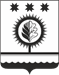 ЧУВАШСКАЯ РЕСПУБЛИКАÇĚМĚРЛЕ МУНИЦИПАЛЛĂОКРУГĔН ДЕПУТАТСЕН ПУХĂВĚЙЫШĂНУ__.__.2023 __/__ №Çемěрле хулиОб утверждении Положения о Молодежном парламенте Шумерлинского муниципального округа Чувашской Республики при Собрании депутатов Шумерлинского муниципального округа первого созываСОБРАНИЕ ДЕПУТАТОВШУМЕРЛИНСКОГО МУНИЦИПАЛЬНОГО ОКРУГАРЕШЕНИЕ__.__.2023 № __/__город ШумерляПредседатель Собрания депутатов Шумерлинского муниципального округаЧувашской Республики                                        Б.Г. ЛеонтьевГлава Шумерлинского муниципального округа Чувашской РеспубликиЛ.Г. РафиновМестодляфотографииФ.И.О.Дата рожденияВозраст (полных лет)Семейное положениеАдрес места жительства (по месту регистрации)Адрес места жительства (по месту регистрации)Адрес фактического проживанияАдрес фактического проживанияТелефон домашний (укажите код города)Телефон домашний (укажите код города)Телефон мобильныйТелефон мобильныйЭл. почтаЭл. почтаМесто учебы/работы курс, специальность, должность, раб. телефонМесто учебы/работы курс, специальность, должность, раб. телефонОбразование (в порядке убывания) вуз/суз/ПТУ/школа (год окончания); факультет, специальностьДополнительное образование: тренинги, семинары, стажировки и др. (укажите организатора и тему)Участие в конкурсах, научных конференциях, олимпиадах (с приложением подтверждающих документов)Опыт трудовой деятельности (в порядке убывания)Спортивные, творческие и другие достиженияУкажите Ваши увлеченияОпыт участия в деятельности общественных объединений (общественные организации, движения, фонды, профсоюзы, партии; школьное/студенческое/рабочее самоуправление; другие)Реализованные социальные проекты (укажите название, целевую аудиторию, сроки реализации)Какие приоритетные направления в молодежной политике, на Ваш взгляд, следует развивать? Почему? Назовите три в порядке убыванияКак Вы понимаете цели, задачи и содержание деятельности Молодежного парламента? Какую роль должен выполнять Молодежный парламент?Опишите Ваши жизненные приоритеты, личные и профессиональные устремленияДополнительная информация (укажите все, что считаете необходимым)________________________________________________________________(Ф.И.О.)(подпись)